Outstanding Local Streets and Roads Project Awards Submitted by City of CarlsbadCategory: Safety or Intelligent Transportation System Projects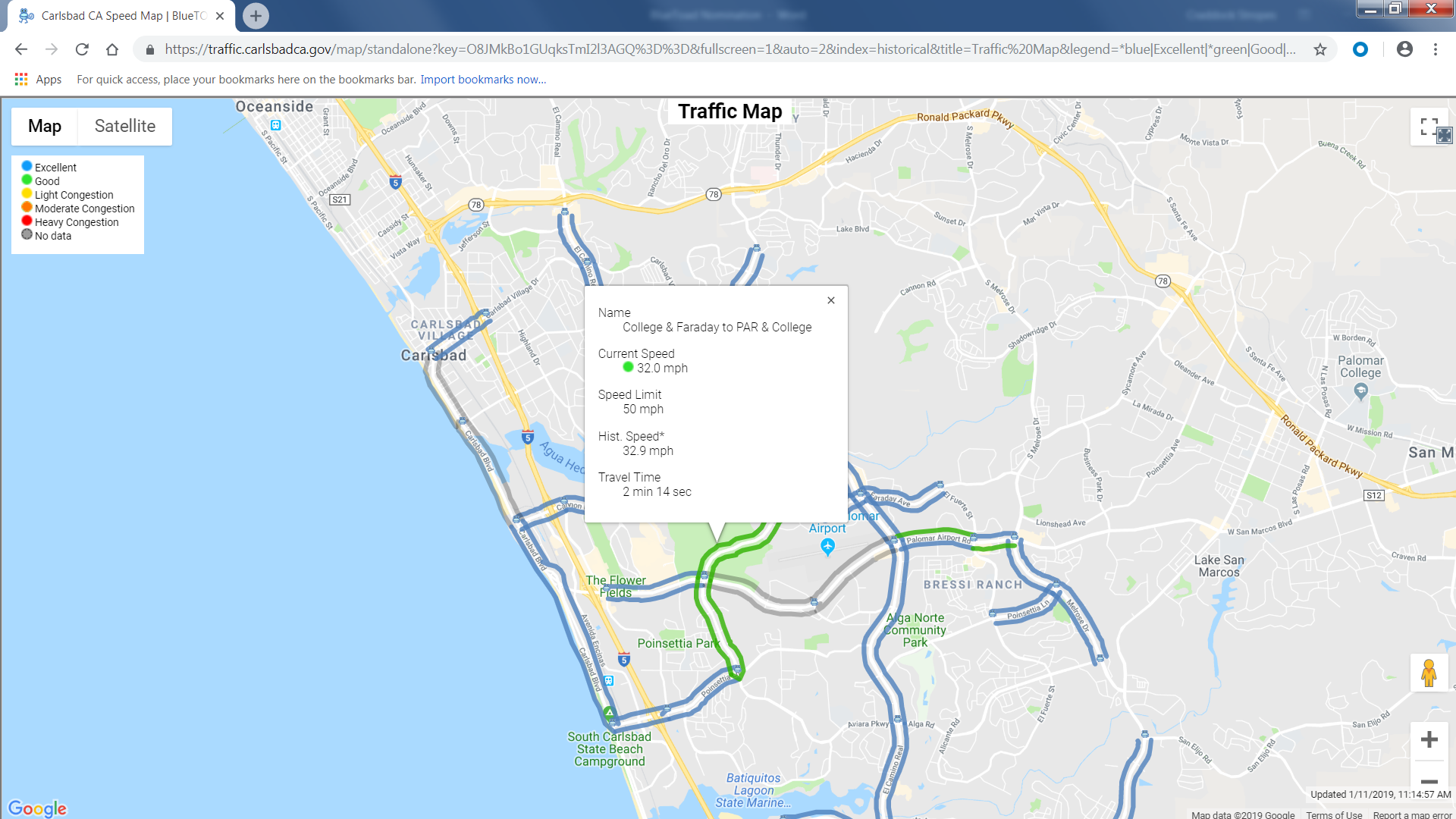 